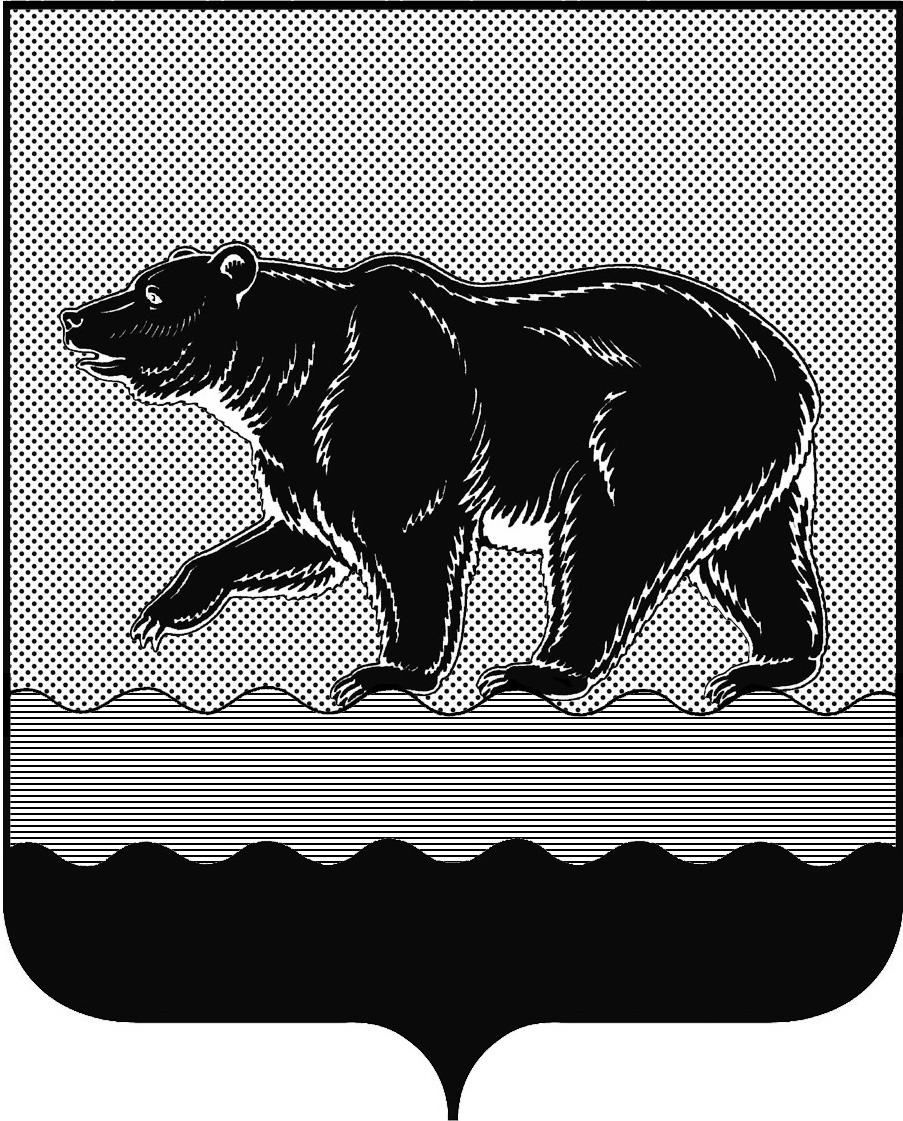 СЧЁТНАЯ ПАЛАТАГОРОДА НЕФТЕЮГАНСКА16 микрорайон, 23 дом, помещение 97, г. Нефтеюганск, 
Ханты-Мансийский автономный округ - Югра (Тюменская область), 628310  тел./факс (3463) 20-30-55, 20-30-63 E-mail: sp-ugansk@mail.ru www.admugansk.ru Заключение на проект постановления администрации города Нефтеюганска«Об утверждении порядка определения объёма и условий предоставления субсидии на иные цели муниципальным бюджетным и автономным учреждениям, осуществляющим подготовку спортивного резерва для спортивных команд, подведомственным комитету физической культуры и спорта администрации города Нефтеюганска»Счётная палата в соответствии с пунктом 7 части 2 статьи 9 Федерального закона от 07.02.2011 № 6-ФЗ «Об общих принципах организации и деятельности контрольно-счётных органов субъектов Российской Федерации и муниципальных образований» проводит финансово-экономическую экспертизу проектов муниципальных правовых актов (включая обоснованность финансово-экономических обоснований) в части, касающейся расходных обязательств муниципального образования.В целях проведения экспертизы представлен проект постановления администрации города Нефтеюганска «Об утверждении порядка определения объёма и условий предоставления субсидии на иные цели муниципальным бюджетным и автономным учреждениям, осуществляющим подготовку спортивного резерва для спортивных команд, подведомственным комитету физической культуры и спорта администрации города Нефтеюганска» (далее – Порядок).	В соответствии с пунктом 1 статьи 78.1 Бюджетного кодекса Российской Федерации из бюджетов бюджетной системы Российской Федерации могут предоставляться субсидии бюджетным и автономным учреждениям на иные цели.Порядок определения объема и условия предоставления субсидий на иные цели из местных бюджетов устанавливаются местной администрацией или уполномоченными ими органами местного самоуправления. Муниципальные правовые акты, устанавливающие порядок определения объёма и условия предоставления субсидий, должны соответствовать общим требованиям, установленным Правительством Российской Федерации.	Общие требования к нормативным правовым актам и муниципальным правовым актам, устанавливающим порядок предоставления бюджетным и автономным учреждениям субсидий на иные цели, утверждены постановлением Правительства Российской Федерации от 22.02.2020 № 203 (далее – Общие требования). 	В ходе экспертизы установлено, что Порядок не соответствуют Общим требованиям, а именно:1. В соответствии с абзацем 3 подпункта «д» пункта 4 Общих требований в целях определения условий и порядка предоставления субсидии в правовом акте указываются условия и порядок заключения между органом-учредителем и учреждением соглашения о предоставлении субсидии из соответствующего бюджета бюджетной системы Российской Федерации, в соответствии с типовой формой, установленной органом муниципального образования, содержащей, в том числе, значения результатов предоставления субсидии, которые должны быть конкретными, измеримыми и соответствовать результатам федеральных или региональных проектов (программ), в случае если субсидии предоставляются в целях реализации соответствующего проекта (программы).При этом, подпунктом 2.5.1.2 пункта 2.5.1 части 2.5 Порядка предусмотрено, что соглашение должно предусматривать значения результатов предоставления Субсидии в соответствии с приложением 1 к Порядку, которое не предполагает наличие информации о значении результатов предоставления субсидии (конкретных, измеримых) со ссылкой на соответствующие результаты регионального проекта, в рамках которого планируется предоставление субсидии.  Рекомендуем устранить указанное замечание.2. Согласно подпункту «б» пункта 7 Общих требований в целях определения порядка осуществления контроля за соблюдением целей и условий предоставления субсидии и ответственности за их несоблюдение в правовом акте указывается положение о порядке и сроках принятия органом-учредителем, предоставившим субсидию, решения об использовании в текущем финансовом году поступлений от возврата ранее произведенных учреждениями выплат, источником финансового обеспечения которых являются субсидии, для достижения целей, установленных при предоставлении субсидии. В соответствии с пунктом 8 Общих требований при определении положения о принятии органом-учредителем решения, предусмотренного подпунктом «б» пункта 7 настоящего документа, в правовом акте предусматривается положение о предоставлении учреждением информации о наличии у учреждения неисполненных обязательств, источником финансового обеспечения которых являются средства от возврата ранее произведенных учреждениями выплат, а также документов (копий документов), подтверждающих наличие и объём указанных обязательств учреждения (за исключением обязательств по выплатам физическим лицам).При этом пунктом 4.3 части 4 Порядка решение об использовании в текущем финансовом году поступлений от возврата ранее произведённых Учреждению выплат, источником финансового обеспечения которых является Субсидия, для достижения целей, установленных при предоставлении Субсидии, принимается Комитетом в течение 10 рабочих дней с момента предоставления Учреждением документов (копий документов), подтверждающих наличие и объём указанных обязательств Учреждения, но не позднее 3 рабочих дней с момента поступления денежных средств. Рекомендуем устранить указанное замечание.3. Согласно подпункту «д» пункта 7 Общих требований в целях определения порядка осуществления контроля за соблюдением целей и условий предоставления субсидии и ответственности за их несоблюдение в правовом акте указывается порядок и сроки возврата субсидии в случае недостижения результатов, иных показателей (при их установлении). При этом указанная информация отсутствует в Порядке.Рекомендуем устранить указанное замечание.На основании изложенного, до утверждения Порядка, рекомендуем внести в него изменения, согласно настоящему заключению. Информацию о решениях, принятых по результатам рассмотрения настоящего заключения, просим представить в наш адрес в срок до 04.10.2021 года.Заместитель председателя                                                          Э.Н. ХуснуллинаИсполнитель:начальник инспекторского отдела № 1Счётной палаты города НефтеюганскаПортнова Людмила НиколаевнаТел. 8 (3463) 203054Исх.СП-355-1 от 21.09.2021 г.